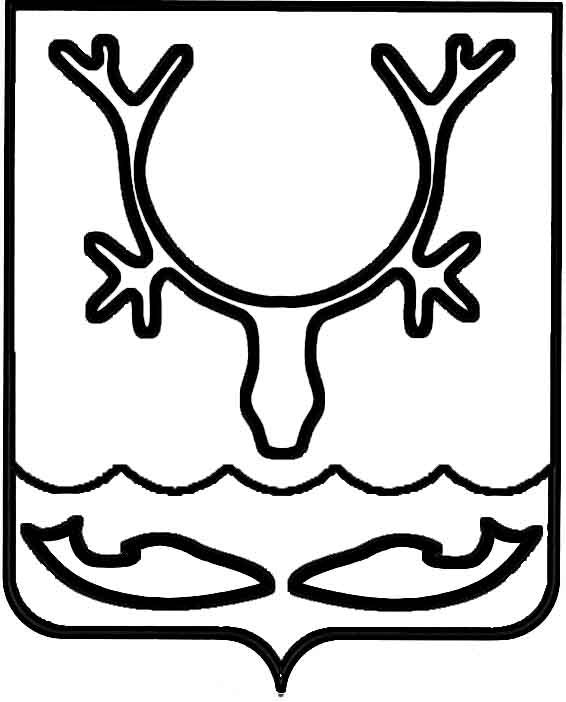 Администрация МО "Городской округ "Город Нарьян-Мар"ПОСТАНОВЛЕНИЕот “____” __________________ № ____________		г. Нарьян-МарО выделении специальных мест                         для размещения печатных предвыборных агитационных материалов на выборах губернатора Ненецкого автономного округаРуководствуясь п. 7 ст. 54 Федерального закона от 12.06.2002 № 67-ФЗ                "Об основных гарантиях избирательных прав и права на участие в референдуме граждан Российской Федерации", Администрация МО "Городской округ "Город Нарьян-Мар"П О С Т А Н О В Л Я Е Т:Утвердить список специальных мест для размещения печатных предвыборных агитационных материалов (Приложение). Управлению строительства, ЖКХ и градостроительной деятельности Администрации МО "Городской округ "Город Нарьян-Мар" совместно с МКУ "Управление городского хозяйства г. Нарьян-Мара" и МУП "Комбинат                           по благоустройству и бытовому обслуживанию" осуществлять контроль                             за техническим состоянием мест, указанных в п. 1 настоящего постановления.Направить копию настоящего постановления в окружную избирательную комиссию Ненецкого автономного округа, в Управление строительства, ЖКХ и градостроительной деятельности Администрации МО "Городской округ "Город Нарьян-Мар", МКУ "Управление городского хозяйства г. Нарьян-Мара" и                   МУП "Комбинат по благоустройству и бытовому обслуживанию".Настоящее постановление вступает в силу с момента его принятия и подлежит официальному опубликованию. ПриложениеУТВЕРЖДЕНпостановлением Администрации МО"Городской округ "Город Нарьян-Мар"от 23.05.2014 № 1369Список специальных мест для размещения печатных предвыборных агитационных материаловИнформационный стенд у дома № 29Б по ул. Ленина. Информационный стенд у дома № 52 по ул. Ленина.Информационный стенд у дома № 30 по ул. Выучейского.Информационный стенд у павильона ожидания общественного транспорта на остановке "Норд" (ул. Рабочая). Информационный стенд у дома № 26 по ул. Октябрьская.Информационный стенд у дома № 32Б по пер. Рыбацкий.Информационный стенд у дома № 2А по ул. Портовая. Информационный стенд у дома № 38 по ул. Ленина.Информационный стенд у дома № 4 по пер. Северный.Информационный стенд у дома № 6А по ул. Комсомольская. Информационный стенд у дома № 13 по ул. Пырерка. Информационный стенд у дома № 3 по ул. 60 лет Октября.Информационный стенд у дома № 38 по ул. 60 лет Октября.Информационный стенд у дома № 62 по ул. 60 лет Октября.Информационный стенд у дома № 40 по ул. Юбилейная.Информационный стенд у дома № 13 по ул. Заводская.Информационный стенд у павильона ожидания общественного транспорта на остановке "Мирный".Микрорайон старого аэропорта.2305.20141369Глава МО "Городской округ "Город Нарьян-Мар" Т.В.Федорова